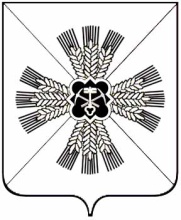 КЕМЕРОВСКАЯ ОБЛАСТЬПРОМЫШЛЕННОВСКИЙ МУНИЦИПАЛЬНЫЙ РАЙОНПРОМЫШЛЕННОВСКИЙ РАЙОННЫЙ СОВЕТНАРОДНЫХ ДЕПУТАТОВ4 - созыв; 42 - е заседаниеРЕШЕНИЕОт 09.12.2011 г. 207О внесении дополнений в решение Промышленновскогорайонного Совета народных депутатов от 17.01.2008 418«О наградах муниципального образования«Промышленновский муниципальный район» (в редакции решений от 18.02.2011 144, от 29.09.2011 191)В соответствии с Федеральным законам от 06.10.2003 № 131-ФЗ «Об общих принципах организации местного самоуправления в Российской Федерации», Уставом Промышленновского муниципального района Промышленновский районный Совет народных депутатовРЕШИЛ:1. Внести в решение Промышленновского районного Совета народных депутатов от 17.01.2008 418 «О наградах муниципального образования «Промышленновский муниципальный район» (в редакции решений от 18.02.2011 144, от 29.09.2011 191) следующие изменения:1.1. Приложении 4 к решению дополнить пунктом 3.1. следующего содержания:«3.1. При достижении наивысших результатов на международном, федеральном, региональном уровнях целевая премия устанавливается до 50 000 (пятидесяти тысяч) рублей».2. Настоящее решение вступает в силу со дня подписания и распространяет свое действие на правоотношения, возникшие с 01.12.2011г.3. Решение подлежит обнародованию на официальном сайте администрации Промышленновского муниципального района. 4. Контроль за исполнением настоящего решения возложить на комиссию по бюджету, финансам и налоговой политике. Председатель районного Советанародных депутатов П.А.ПетровГлава района А.И.Шмидт